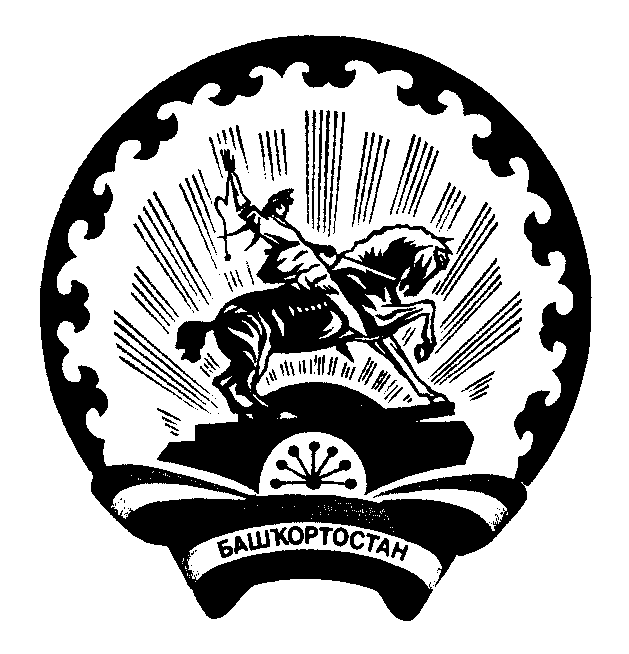 Об изменении адреса земельного участка, расположенного на территориисельского поселения Янгильский сельсовет муниципального района Абзелиловский район Республики БашкортостанВ соответствии с пунктом 4 части 1 статьи 5 Федерального закона «О     федеральной     информационной адресной системе и о внесении изменений в Федеральный закон «Об общих принципах организации местного самоуправления в Российской Федерации» от 29.12.2013г № 443, Постановлением Правительства Российской Федерации от 19.11.2014г. № 1221 «Об утверждении Правил присвоения, изменения и аннулирования адресов» ПОСТАНОВЛЯЮ:Внести изменения в адрес жилого дома с кадастровым номером 02:01:160902:198 с адреса «Республика Башкортостан, р-н Абзелиловский, с. Янгельское, ул. Гагарина, д. 10» на следующий  адрес: «Республика Башкортостан, р-н Абзелиловский, с. Янгельское, ул. Гагарина, д. 10а»Внести изменения в адрес жилого дома с кадастровым номером 02:01:160902:324 с адреса «Республика Башкортостан, р-н Абзелиловский, с. Янгельское, ул. Гагарина, д. 10 кв.1» на следующий  адрес: «Республика Башкортостан, р-н Абзелиловский,     с. Янгельское, ул. Гагарина, д. 10а, кв. 1»Контроль за исполнением данного постановления оставляю за собой.  Глава администрации                                                                   Р.Э.Кадыров